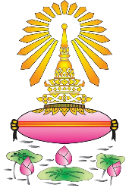 การขออนุมัติการใช้แผนการจัดการเรียนรู้ภาคเรียนที่ ...............  ปีการศึกษา .........................----------------------------------------------------------------------------------------------------------------------------------	ข้าพเจ้า........................................................................ครูกลุ่มสาระการเรียนรู้/งาน...............................ได้ดำเนินการวิเคราะห์หลักสูตรรายวิชา...............................รหัสวิชา.................ระดับชั้นมัธยมศึกษาปีที่............ และจัดทำแผนการจัดการเรียนรู้เป็นที่เรียบร้อยแล้ว จึงขอเสนอแผนการจัดการเรียนรู้เพื่อขออนุมัตินำไปใช้ในการจัดกาเรียนการสอนต่อไปลงชื่อ 								                  		(                                )ความคิดเห็นของหัวหน้ากลุ่มสาระการเรียนรู้..........................................................................................................................................................................................................................................................................................................................................................................................................................................................................................................................................(			)					หัวหน้ากลุ่มสาระการเรียนรู้/งาน................................ความคิดเห็นของรองผู้อำนวยการกลุ่มบริหารวิชาการ..........................................................................................................................................................................................................................................................................................................................................................................................................................................................................................................................................(นางสาววิลาวัลย์  อันมาก)				   	    	     รองผู้อำนวยการกลุ่มบริหารวิชาการความคิดเห็นของผู้อำนวยการโรงเรียน อนุมัติ  ไม่อนุมัติ  อื่นๆ....................................................................................................................................(นายประวัติ สุทธิประภา)       		        			          		ผู้อำนวยการโรงเรียนหอวัง